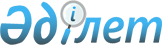 Баянауыл ауданы Күркелі ауылдық округінде орналасқан "Анет" шаруа қожалығының аумағында шектеу іс-шараларын белгілеу туралы
					
			Күшін жойған
			
			
		
					Павлодар облысы Баянауыл ауданы Күркелі ауылдық округі әкімінің 2018 жылғы 14 тамыздағы № 1-03-07 шешімі. Павлодар облысының Әділет департаментінде 2018 жылғы 20 тамызда № 6040 болып тіркелді. Күші жойылды - Павлодар облысы Баянауыл ауданы Күркелі ауылдық округі әкімінің 2018 жылғы 12 желтоқсандағы № 1-03-08 (алғашқы ресми жарияланған күнінен бастап қолданысқа енгізіледі) шешімімен
      Ескерту. Күші жойылды - Павлодар облысы Баянауыл ауданы Күркелі ауылдық округі әкімінің 12.12.2018 № 1-03-08 (алғашқы ресми жарияланған күнінен бастап қолданысқа енгізіледі) шешімімен.
      Қазақстан Республикасының 2001 жылғы 23 қаңтардағы "Қазақстан Республикасындағы жергілікті мемлекеттік басқару және өзін-өзі басқару туралы" Заңының 35-бабы 2-тармағына, Қазақстан Республикасының 2002 жылғы 10 шілдедегі "Ветеринария туралы" Заңының 10-1-бабының 7) тармақшасына сәйкес, Баянауыл ауданы Күркелі ауылдық округінің әкімі ШЕШІМ ҚАБЫЛДАДЫ:
      1. Баянауыл ауданы Күркелі ауылдық округінде орналасқан "Анет" шаруа қожалығының аумағында жылқы сақауы ауруының анықталуына байланысты шектеу іс-шаралары белгіленсін.
      2. Осы шешімнің орындалуын бақылауды өзіме қалдырамын.
      3. Осы шешім оның алғашқы ресми жарияланған күнінен кейін күнтізбелік он күн өткен соң қолданысқа енгізіледі.
					© 2012. Қазақстан Республикасы Әділет министрлігінің «Қазақстан Республикасының Заңнама және құқықтық ақпарат институты» ШЖҚ РМК
				
      Ауылдық округ әкімі

Т. Сагинтаев
